                                                  Проект              	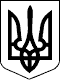 УКРАЇНАЧЕЧЕЛЬНИЦЬКА РАЙОННА РАДАВІННИЦЬКОЇ ОБЛАСТІРІШЕННЯ _____________  2018 року                                                                    20 сесія 7 скликанняПро внесення змін до районної  Програми місцевих стимулів для медичних працівників Чечельницького району на 2018-2022 роки	Відповідно до пункту 16 частини 1 статті 43 Закону України «Про місцеве самоврядування в Україні», враховуючи подання КНП «Чечельницький ЦПМСД», висновки постійних комісій районної ради з питань соціального захисту населення, освіти, культури, охорони здоров’я, спорту та туризму, з питань бюджету та комунальної власності, районна рада ВИРІШИЛА:	1. Пункт 2  заходів районної Програми місцевих стимулів для медичних працівників Чечельницького району на 2018-2022 роки, затвердженої рішенням 17 позачергової сесії районної ради 7 скликання від 15 грудня 2017 року № 333 доповнити підпунктом 2.1 (додається).    	2. Контроль за виконанням цього рішення покласти на постійні комісії районної ради з питань соціального захисту населення, освіти, культури, охорони здоров’я, спорту та туризму (Воліковська Н.В.), з питань бюджету та комунальної власності (Савчук В.В.).Голова районної ради					                   С.В. П’яніщук	Коваль В.А.Савчук В.В.Катрага Л.П.Кривіцька І.О.Лисенко Г.М.Крук Н.А.